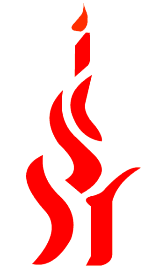 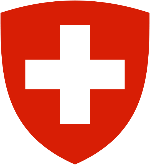 
Indo-Swiss Joint Research Programme in the Social SciencesCall for Scholars Exchange Grants (SEG) 2015APPLICATION FORMPart 1 – general information Basic dataI hereby confirm that all the information given in this application and the attachments is correct to the best of my knowledge.     	______________________________Place and date	Indian main applicant (signature)I hereby confirm that all the information given in this application and the attachments is correct to the best of my knowledge.     	______________________________Place and date	Swiss main applicant (signature)Scanned signatures will be accepted.List of Participants(Maximum 3 participants on each side)Swiss main applicantOther Swiss participantOther Swiss participantIndian main applicantOther Indian participantOther Indian participantPlanned visits All visits have to be completed within 12 months after the official start date of the project.Requested funding on the Swiss side (in CHF)Travel expenses related to the visit of a Swiss researcher to IndiaSwitzerland-India return flight, economy class at the lowest available price (CHF 1,500.- max)Transfer to/from the airport in SwitzerlandVisa feesLiving expenses for Indian visitors in Switzerland Short-term visits (up to 21 days): CHF 160.- per diemLong-term visits (more than 21 days): CHF 3,600 per monthTotal funding requested on the Swiss sideRequested funding on the Indian side (in INR)Travel expenses related to the visit of an Indian researcher to SwitzerlandIndia-Switzerland return flight with Air India, economy class at the lowest available price Transfer to/from the airport in IndiaVisa feesLiving expenses for Swiss visitors in IndiaDaily allowance of INR 1,100.- per diem for faculty members and INR 1,000.- per diem for students and post-doctoral social scientists plus guest house accommodationTotal funding requested on the Indian sidePart 2 – Scientific InformationDescription (approximately 2 pages)Please briefly describe the field of research; the rationale and objectives of the visits; the context of the visits (are the visits part of an existing research project, or are they of a more exploratory nature); the expected outcomes or follow-up activities. Partnership aspects (approximately 1 page)Outline the previous work of the applicants in the proposed area of research. Briefly describe their strengths and complementarities. Explain why the collaboration is important and the added value of the visits. Promotion of young researchers (max. ½ page)Briefly describe how your project includes and promotes the development of young researchers from both sides.Ethical, safety and regulatory issuesDoes the proposed work raise ethical, safety or regulatory issues? If yes, how will you deal with them? ATTACHMENTSIn addition, please provide:Brief curriculum vitae of all participants (max. 2 pages each)Publication list Project Title:Keywords:Research area:Intended start:Intended duration:Family name/surname:First name(s)/given name(s):Academic degree:Date of birth:Gender: female,  maleNationality:Institute name/place of work:Mailing address:Phone No:Fax No:Email address:Family name/surname:First name(s)/given name(s):Academic degree:Date of birth:Gender: female,  maleNationality:Institute name/place of work:Mailing address:Phone No:Fax No:Email address:Family name/surname:First name(s)/given name(s):Academic degree:Date of birth:Gender: female,  maleNationality:Institute name/place of work:Mailing address:Phone No:Fax No:Email address:Family name/surname:First name(s)/given name(s):Academic degree:Date of birth:Gender: female,  maleNationality:Institute name/place of work:Mailing address:Phone No:Fax No:Email address:Family name/surname:First name(s)/given name(s):Academic degree:Date of birth:Gender: female,  maleNationality:Institute name/place of work:Mailing address:Phone No:Fax No:Email address:Family name/surname:First name(s)/given name(s):Academic degree:Date of birth:Gender: female,  maleNationality:Institute name/place of work:Mailing address:Phone No:Fax No:Email address:Visit numberVisiting social scientistHosting social scientistPurpose of visitPeriod & duration of visit1.2.3.4.5.6.7.8.Visit number (refers to table 3 “Planned visits”)BudgetSubtotalVisit number (refers to table 3 “Planned visits”)BudgetSubtotalItemBudgetTravel expenses related to the visit of a Swiss researcher to IndiaLiving expenses for Indian visitors in SwitzerlandTOTALVisit number (refers to table 3 “Planned visits”)BudgetSubtotalVisit number (refers to table 3 “Planned visits”)BudgetSubtotalItemBudgetTravel expenses related to the visit of an Indian researcher to SwitzerlandLiving expenses for Swiss visitors in IndiaTOTAL